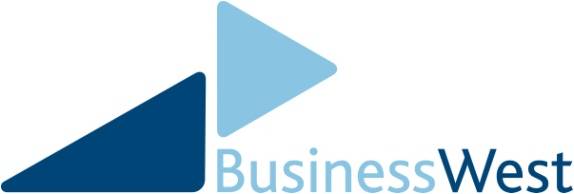 International Travel Support ServicesInvitation to TenderClarification QuestionsSupplierQuestionQuestionResponse11Does the hotel need to be a minimum of 5 star?A decent 4 star would be acceptable.2Is there a preferred location in Beijing for the hotel?Near the Embassy if possible.